ФИО или ПОЛНОЕ НАИМЕНОВАНИЕ ЗАЯВИТЕЛЯ…………………..……………………………………………………….…………………………………………………………………………………………………………………………………………………….……………………………………………………………………………………….ПАСПОРТНЫЕ ДАННЫЕ    ВЫДАН «».г. ………………………………                                                                  серия                                          номер                                                                          дата выдачи                                              кем выдан …………………………………………………………………………………………………………………………………………………………………..……………………………АДРЕС РЕГИСТРАЦИИ:   ИНДЕКС  …………………………………………………………..…………………………………..……………………………………………………………………………………………………………………………………………………………..………………………………………………ФАКТИЧЕСКИЙ АДРЕС ПРОЖИВАНИЯ:  ИНДЕКС  ………………..………………………………..…………………………………..……………………………………………………………………………………………………………………………………………………………………………………………..…МАКСИМАЛЬНАЯ МОЩНОСТЬ ЭНЕРГОПРИНИМАЮЩИХ УСТРОЙСТВ (ЭПУ) ……………………………….………………………………………………..НАИМЕНОВАНИЕ ЭНЕРГОПРИНИМАЮЩИХ УСТРОЙСТВ (ЭПУ) ……………………………….………………………………………………………………………………………………………………………………………………………………………………………………………..……………………………………………………………МЕСТО НАХОЖДЕНИЯ ЭПУ (АДРЕС)………………………………………………………………..………………………………………………………………………….………………………………………………………………………………………………………..………………………………………………………………………………………КАДАСТРОВЫЙ НОМЕР ЗЕМЕЛЬНОГО УЧАСТКА ::: (при наличии)О ГОТОВНОСТИ ДОКУМЕНТОВ ПРОШУ УВЕДОМИТЬ (ОТМЕТИТЬ ОДИН УДОБНЫЙ СПОСОБ): ПО ЭЛЕКТРОННОЙ ПОЧТЕ……………………………………………………………………………………………………………………………………………………………………. ПО ТЕЛЕФОНУ 8 ---ПРОШУ ГОТОВЫЕ ДОКУМЕНТЫ:   НАПРАВИТЬ ПОЧТОЙ         ВЫДАТЬ ЛИЧНО          ВЫДАТЬ ПРЕДСТАВИТЕЛЮЗАЯВИТЕЛЬ/ПРЕДСТАВИТЕЛЬ ………………………………………………………………………………………..(…………………………………………………)                                                                                                                                                                    ФИО                                                                                                                                                                                                       ПодписьДОВЕРЕННОСТЬ   от «»201г.   № ………………………………………………………………………………………………………….………………….РЕКВИЗИТЫ ДЛЯ ЮРИДИЧЕСКИХ ЛИЦ И ИНДИВИДУАЛЬНЫХ ПРЕДПРИНИМАТЕЛЕЙ: ИНН   КПП   БИК Номер записи в ЕГРЮЛ/ЕГРИП: ………………………………………………………….    Дата внесения записи «». г.ПРИЛОЖЕНИЕ К ЗАЯВЛЕНИЮВсе копии документов должны быть заверены уполномоченным лицом и скреплены печатью юридического лица.С обязанностью компенсации затрат за переоформление (восстановление) документов, согласно утвержденных АО «МПГЭС» величин, не превышающих 1000 рублей за один документ, согласен_____________________________________________________________________________________________/___________________________/                                                                    ФИО                                                                                                                                                  подписьВ соответствии с Федеральным законом № 152-ФЗ от 27 июля 2006 г. «О персональных данных» АО «МПГЭС» является оператором и осуществляет обработку персональных данных Заявителей. Оформляя Заявку в АО «МПГЭС», Вы даете согласие на обработку Ваших  персональных данных любым, не запрещенным законом способом._____________________________________________________________________________________________/___________________________/                                                                    ФИО                                                                                                                                                  подписьАкционерное обществоМУРАВЛЕНКОВСКОЕ  ПРЕДПРИЯТИЕГОРОДСКИХ  ЭЛЕКТРИЧЕСКИХ  СЕТЕЙ629602, ЯНАО, г. Муравленко, ул. Нефтяников, 26тел. 8 (34938) 43-3-42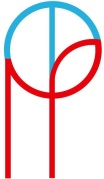 Заявление о переоформлении (восстановлении) документов технологического присоединения№ от   «»   201г.ПРИЧИНА ПОДАЧИ ЗАЯВЛЕНИЯ(отметить одну из причин):РЕКВИЗИТЫ ДОКУМЕНТА: номер, дата (при наличии)РЕКВИЗИТЫ ДОКУМЕНТА: номер, дата (при наличии)РЕКВИЗИТЫ ДОКУМЕНТА: номер, дата (при наличии)ВОССТАНОВЛЕНИЕ ТЕХНИЧЕСКИХ УСЛОВИЙ (ТУ)ВОССТАНОВЛЕНИЕ АКТА ТЕХНОЛОГИЧЕСКОГО ПРИСОЕДИНЕНИЯ (АТП)ВЫДАЧА ДУБЛИКАТА ТЕХНИЧЕСКИХ УСЛОВИЙ (В ПЕРИОД ДЕЙСТВИЯДОГОВОРА ТП)ВЫДАЧА НОВЫХ (ПЕРЕОФОРМЛЕНИЕ) ДОКУМЕНТОВ О ТЕХНОЛОГИЧЕСКОМ ПРИСОЕДИНЕНИИ: АТП, ТУ          ОСНОВАНИЕОСНОВАНИЕОСНОВАНИЕВЫДАЧА НОВЫХ (ПЕРЕОФОРМЛЕНИЕ) ДОКУМЕНТОВ О ТЕХНОЛОГИЧЕСКОМ ПРИСОЕДИНЕНИИ: АТП, ТУ          смена собственникауказание информации о макс. мощностивнесение иных измененийОтметка о предоставленииНаименование документа  1Кол-во страницДокумент у Заявителя отсутствуетДоверенность или иные документы, подтверждающие полномочия представителя лица, обратившегося с заявлением о переоформлении документов ( в случае если заявление о переоформлении документов подается в сетевую организацию представителем заявителя)Стр.Копия документа, подтверждающего право собственности или иное предусмотренное законом основание: - на объект капитального строительства (нежилое помещение в таком объекте капитального строительства)и (или)- на земельный участок, на котором расположены объекты лица, обратившегося с заявлением либо- на энергопринимающие устройства ( в случае если энергопринимающие устройства лица, обратившегося с заявлением, расположены в нежилых помещениях многоквартирных домов или иных объектах капитального строительства, лицо, обратившееся с заявлением о переоформлении документов, представляет в сетевую организацию копию документа, потверждающего право собственности или иное предусмотренное законом основание на нежилое помещение в таком многоквартирном доме или ином объекте капитального строительства)Стр.Копия технических условий, в том числе оформленных на предыдущего собственника или иного законного владельца ранее присоединенных энергопринимающих устройств (при наличии);либоКопии разделов проектной документации, предусматривающих технические решения, обеспечивающие выполнение технических условий, в том числе решения по схеме внешнего электроснабжения, релейной защите и автоматике, телемеханике и связи (прилагаются при отсутствии технических условий или отсутствии в них и имеющихся документах о технологическом присоединении информации о максимальной мощности ранее присоединенных энергопринимающих устройств, если при этом в соответствии с законодательством Российской Федерации о градостроительной деятельности разработка проектной документации являлась обязательной);Стр.Копии акта разграничения границ балансовой принадлежности сторон, акта разграничения эксплуатационной ответственности сторон, акта об осуществлении технологического присоединения, в том числе оформленных на предыдущего собственника или иного законного владельца ранее присоединенных энергопринимающих устройств (при наличии);либоКопии иных документов, подтверждающих факт технологического присоединения энергопринимающих устройств к электрическим сетям (в том числе оформленных на предыдущего собственника энергопринимающих устройств).Стр.